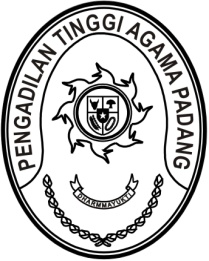 Nomor     	:	Padang, 04 April 2024Sifat	: BiasaLampiran	: -Hal	: Undangan Yth. Kasubag TU dan RTSeluruh PPNPN di Pengadilan Tinggi Agama PadangAssalamu’alaikum Warahmatullahi Wabarakatuh.Dengan ini kami mengundang Bapak/Ibu untuk mengikuti Rapat Hasil Penilaian Kinerja PPNPN dan evaluasi kinerja PPNPN Trimester I Pengadilan Tinggi Agama Padang, yang InsyaAllah akan dilaksanakanpada hari/Tanggal	:	Jumat, 05 April 2024waktu	:	08.30 WIB s.d. selesai tempat	:	Ruang Command Center		Pengadilan Tinggi Agama PadangDemikian disampaikan, atas perhatiannya diucapkan terima kasih.Wassalamu’alaikum Warahmatullahi Wabarakatuh.Plt. SekretarisIsmail